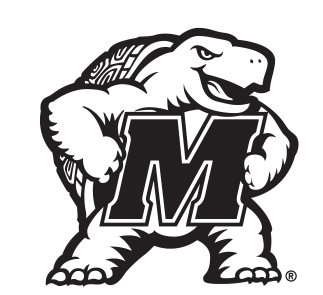 DIVISION OF RESEARCHCERTIFICATE IN RESEARCH ADMINISTRATIONSoft Skills TrackSoft Skills Track    Time    TimeLocationSpring 2024EventRegistration OpensJan. 8thJan. 8thORA Training WebsiteRegistration OpensCancellation PeriodMarch 11thMarch 11thVia Email Certprog@umd.eduLast day to cancel with full refundClass OneMarch 13thMarch 13th1:00 - 2:15 PMZoomEmotional IntelligenceClass TwoApril 10thApril 10th1:00 - 2:15 PMZoomCommunicatingwith OthersClass ThreeMay 8thMay 8th1:00 - 2:15 PMZoomStress and the WorkplaceClass FourJune 5thJune 5th1:00 - 2:15 PMZoomManaging Workplace Conflict